Smlouva o zajištění ubytovacích a stravovacích služeb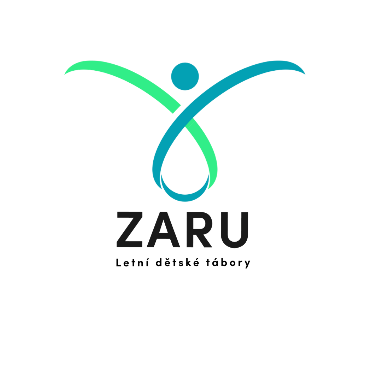 Dětské tábory ZARU, z.s.se sídlem: Kaprova 42/14IČ: 175 90 442; DIČ: CZ175 90 442110 00 Praha 1 – Staré městoL 76762 vedená u Městského soudu v Praze zastoupená: Generálním ředitelem Michalem Šefrnouemail: info@taboryzaru.cz, taboryzaru@seznam.cz datová schránka: gega7m3)mobil: 722 897 550, (dále jen „dodavatel“)a Dětský domov, Vysoká Pec Příspěvková organizace Se sídlem: Vysoká Pec 145, 431 59IČ: 61345717email: dd.vysoka.pec@seznam.czkontakty: 474 687 283datová schránka: (dále jen objednatel“)PREAMBULEDodavatel je nezisková společnost zaměřená na letní dětské tábory, pořádání akcí. Podpora, organizace a vytváření zejména dětských táborů, zotavovacích akcí převážně v době školních prázdnin a volna pro děti a dospělé každého věku.   Podpora, organizace a moderování dětských dnů, mimoškolních a volnočasových aktivit, hromadných srazů, sportovních turnajů, vědomostních soutěží, zábavných programů a jiných společenských akcí.      PŘEDMĚT SMLOUVYDodavatel se zavazuje zajistit pro odběratele ubytovací a stravovací služby Rekreačním areálu ZBRASLAVICE, 285 21 Zbraslavice 255 anebo Rekreační areál Hrachov, v termínu od 3. turnus od 14.07.2024 do 20.07.2024. 4. turnus od 20.07. 2024 do 28.07.2024. 8. turnus od 17.08.2024 do 24.08.2024.9. turnus od 24.08.2024 do 31.08.2024Objednatel musí navrhnout předběžný počet klientů, které poskytne pro rekreaci. Také je možné v průběhu klienty ubírat, nebo přidávat, a to nejpozději do konce měsíce 10.06.2024. Vše skrze uvedené kontakty. V polovině měsíce se počty oficiálně uzavřou a už jen v mimořádných situací se tyto počty mohou měnit, vše závisí na domluvě s dodavatelem. Dodavatel se zavazuje že poskytne dětem i dospělým stravu formou plné penze (snídaně, svačina, oběd, svačina, večeře) a celodenně jim zajistí pitný režim. Prvním jídlem v den příjezdu každého pobytu bude večeře a posledním jídlem každého pobytu bude v den odjezdu snídaně. Dodavatel umožní odběrateli využívat společné prostory a zařízení v kterém se nachází na základě každodenních koordinačních schůzek se správcem areálu. Jedná se např. o bazén, hřiště, jídelnu, ohniště, učebny. Využití těchto prostor by mělo být úměrné počtu účastníků k celkové kapacitě ubytování.  Dodavatel prohlašuje, že uvedené ubytovací středisko a v něm umístěné prostory splňují hygienické podmínky ubytovacího a stravovacího zařízení. Odběratel prohlašuje, že zajistí, aby jeho klienti dodržovali během pobytu Ubytovací řád rekreačního střediska. Objednatel souhlasil že jeho klienti nemají žádný problém s interakcí dalšími klienty, které budou na zimním táboře ubytováni. Klienty se rozumí děti jednotlivého přihlášení, klienti z jiných DD, klienti z charit, nadací a tak dále. Dodavatel zajistí dopravu klientů z bodu A do budu B. Tím je myšleno Dětský domov-Rekreační středisko a následně na zpět.Dodavatel zajistí proškolený personál, který má zkušenosti s dětmi, vedoucí, instruktory. Dodavatel zajistí zdravotní personál, který má kurz první pomoci. (většinou se jedná o stálý personál)Počet poskytnutých klientů: 15Fakturační podmínky2.1. Dodavatel si nárokuje zaplatit zálohové faktury ve výši 50 % z celkové částky, a to v několika fází na domluvě s objednatelem. 2.2. Doplatek/přeplatek bude uhrazen na základě vyúčtovací faktury Pokud objednatel bude hýbat s počty klientů a vznikne rozdíl, je po vinen dodavatel částku vrátit, a to, pokud bude v rozdílu dlužit. Pokud mu však částka bude chybět je povinen objednatel rozdíl doplatit. Objednatel do tří dnů a dodavatel měsíc po skončení akce.Cena je 5190,- Kč včetně dopravy, ubytování., stravy dle odstavce 1.3PLATNOST A ÚČINNOST SMLOUVYTato smlouva se uzavírá na dobu určitou, od termínu turnus 14.07.2024 do 31.08.2024.Smluvní strany jsou oprávněny od smlouvy odstoupit pro prodlení druhé strany s plněním povinností podle této smlouvy po dobu delší než 14 dnů a nezjedná nápravu ani do 30 dnů písemného upozornění druhé smluvní strany. Tím není dotčena povinnost k náhradě škody způsobené prodlením.	Pokud by v době konání pobytu byla obecně závazným právním předpisem (s účinky dopadajícími i na dodavatele služeb) zakázána realizace smlouvy (ubytovací a stravovací služby), zavazuje se dodavatel poskytnuté zálohy vrátit odběrateli do 30 dnů. Smlouva se v takovém případě ruší bez nároku na náhradu škody pro kteroukoli ze smluvních stran.Tuto smlouvu je objednatel oprávněn vypovědět písemnou výpovědí s jednoměsíční výpovědní dobou bez udání důvodů. Výpovědní doba začíná běžet od 1. dne měsíce následujícího po doručení písemné výpovědi.Smlouva nabývá platnosti a účinnosti dnem podpisu oběma smluvními stranami.ODPOVĚDNOSTDodavatel zaručuje poskytovateli dané služby, které uvádí v odstavci 1.3Dodavatel bere veškerou odpovědnost za poskytnuté klientyDodavatel se zavazuje, že se bude chovat svědomitě, slušně a bude dbát na to, že se pohybuje mezi klienty (dětmi).Objednatel se zavazuje, že vyhotoví seznam klientů a jejich anamnézy a informuje dodavatele o jakýchkoliv zdravotních potížích. (přihláška a další dokumenty odeslány prostřednictvím emailové schránky)Objednatel odpovídá, aby klientovi zabalil doporučený seznam věcí, který dodavatel odeslal na příslušný email objednatele.Ostatní smluvní ujednáníTato smlouva nabývá platnosti a účinnosti dnem jejího podpisu smluvními stranami.Tato smlouva je uzavírána ve dvou vyhotoveních, každá ze smluvních stran obdrží jedno vyhotovení.Smluvní strany prohlašují, že si smlouvu řádně přečetly, jejímu obsahu porozuměly a že tato smlouva vyjadřuje jejich pravou a svobodnou vůli prostou omylu, že ji neuzavírají v tísni ani za nápadně nevýhodných podmínek a na důkaz toho připojují své podpisy.V Praze dne 20.01.2024                                          Ve Vysoké Peci dne 20. 1. 2024……………………………………………                                             ...……………………………………..Dodavatel                                                                                                                                Objednavatel